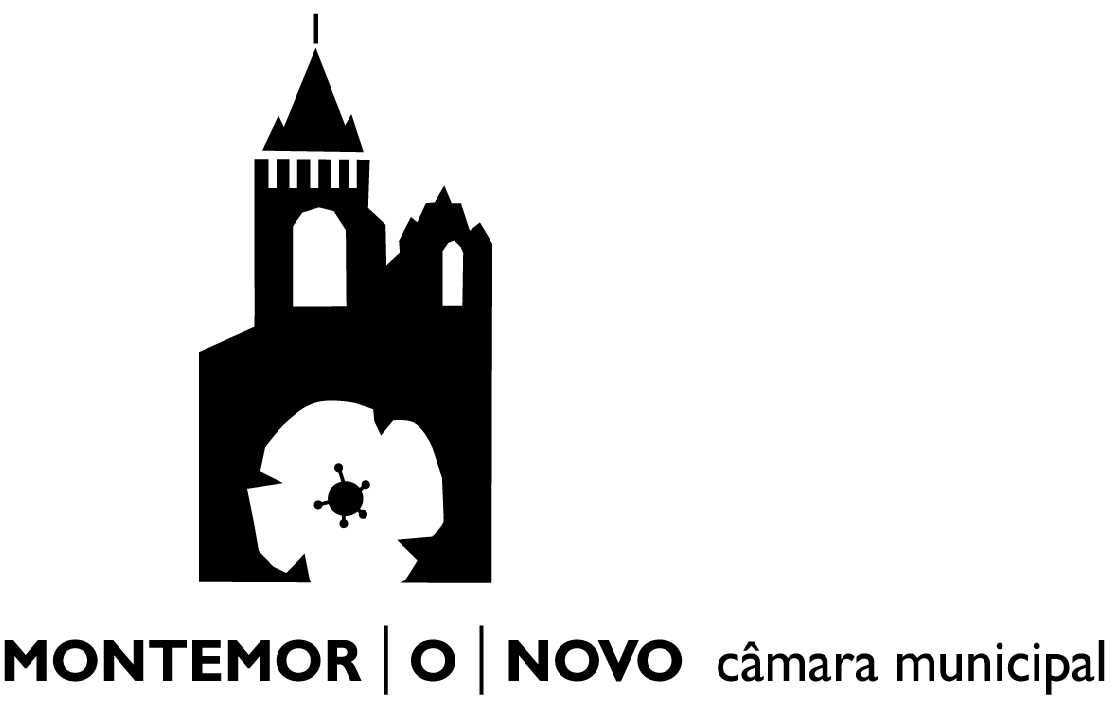 Emissão de Alvará de Operação de Loteamento DAGF/SAAGDAGF/SAAGDAGF/SAAGDAGF/SAAGDAGF/SAAGReg. Nº Proc NºProc NºData:Data: Data: Gestor ProcedimentoFuncionárioFuncionárioGestor ProcedimentoCoord. SAAGCoord. SAAGChefe de DivisãoChefe de DivisãoChefe de DivisãoChefe de DivisãoDESPACHODESPACHODESPACHODESPACHODESPACHODECISÃODECISÃOData:Data:Data:PresidentePresidentePresidenteExmo. Senhor Presidente da Câmara Municipal de Montemor-o-NovoIdentificação do Requerente (Preencher com letra maiúscula) Identificação do Requerente (Preencher com letra maiúscula) Identificação do Requerente (Preencher com letra maiúscula) Identificação do Requerente (Preencher com letra maiúscula) Identificação do Requerente (Preencher com letra maiúscula) Identificação do Requerente (Preencher com letra maiúscula) Identificação do Requerente (Preencher com letra maiúscula) Identificação do Requerente (Preencher com letra maiúscula) Identificação do Requerente (Preencher com letra maiúscula) Identificação do Requerente (Preencher com letra maiúscula) Identificação do Requerente (Preencher com letra maiúscula) Identificação do Requerente (Preencher com letra maiúscula) Identificação do Requerente (Preencher com letra maiúscula) Identificação do Requerente (Preencher com letra maiúscula) Identificação do Requerente (Preencher com letra maiúscula) Identificação do Requerente (Preencher com letra maiúscula) Nome:Morada/Sede:N.º     ,	      (andar)     ,	      (andar)     ,	      (andar)     ,	      (andar)     ,	      (andar)Freguesia:Código PostalCódigo PostalCódigo PostalCódigo PostalCódigo Postal      -          -    Concelho:Telefone:Telemóvel:Fax:Fax:Fax:N.º de Identificação FiscalN.º de Identificação Fiscal Bilhete de Identidade	          Cartão de Cidadão n.º Bilhete de Identidade	          Cartão de Cidadão n.º Bilhete de Identidade	          Cartão de Cidadão n.º Bilhete de Identidade	          Cartão de Cidadão n.º Bilhete de Identidade	          Cartão de Cidadão n.º Bilhete de Identidade	          Cartão de Cidadão n.º Bilhete de Identidade	          Cartão de Cidadão n.º Bilhete de Identidade	          Cartão de Cidadão n.º Bilhete de Identidade	          Cartão de Cidadão n.ºE-mail:Na qualidade de  (Assinale com X a qualidade em que faz o pedido)Na qualidade de  (Assinale com X a qualidade em que faz o pedido)Na qualidade de  (Assinale com X a qualidade em que faz o pedido)Na qualidade de  (Assinale com X a qualidade em que faz o pedido)Na qualidade de  (Assinale com X a qualidade em que faz o pedido)Na qualidade de  (Assinale com X a qualidade em que faz o pedido) Proprietário Usufrutuário Locatário Locatário Superficiário Mandatário Titular do direito de uso e habitação Titular do direito de uso e habitação Outrodo prédio situado em       onde pretende levar a efeito um loteamento de acordo com o processo n.º       /      , vem requerer a V. Ex.ª na sequência da aprovação da operação de loteamento e respectivas obras de urbanização, e tendo em conta o disposto no art.º 76.º do Dec.-Lei n.º 555/99, de 16 de Dezembro, na redacção actual, se digne determinar que seja emitido o alvará de loteamento, para o que Junta os seguintes elementos: Planta síntese;  Plantas de localização à escala 1/25.000 e extracto do PMOT na escala do mesmo (único exemplar);  Certidão da conservatória do registo predial devidamente actualizada (1 certidão + 4 cópias);  Cópia em formato digital (CD com peças escritas em PDF e peças desenhadas em DWF), conforme normas desta Câmara Municipal, definidas no RMEU;  Documento comprovativo da prestação da caução que garanta as obras de urbanização; Apólice de seguro de acidentes de trabalho, nos termos da Lei n.º 100/97, de 13 de Setembro;  Fotocópia da declaração de titularidade de certificado de classificação de industrial de construção civil ou título registo na actividade - classe	; Termo de responsabilidade assinado pelo técnico responsável pela direcção técnica da obra tendo anexo documento que comprove a habilitação profissional ou n.º CMMN	;Livro de obra, com termo de abertura devidamente preenchido (autores dos projectos); 
 Plano de segurança e saúde, nos termos do Dec. -Lei n.º 273/2003, de 29 de Outubro; Montemor-o-Novo,   de  de 20  Pede deferimento, Bilhete de Identidade      Cartão de Cidadão        N.º      Conferi os dados do Bilhete de Identidade/Cartão de Cidadão.O Funcionário:                                                        , em      